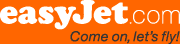 Worksheet AExercise 1:	Booking a flight to Visit the sites of Easy Jet and complete the table below.Airline:Date of flight to GatwickTime of departurePrice: 1 adult€           3/4 children€Date of flight back to Time of departurePrice: 1 adult€           3/4 children€Price of return tickets (credit card)€Price of 1 suitcase€